ΠΑΝΤΕΙΟΝ ΠΑΝΕΠΙΣΤΗΜΙΟ ΚΟΙΝΩΝΙΚΩΝ ΚΑΙ ΠΟΛΙΤΙΚΩΝ ΕΠΙΣΤΗΜΩΝPANTEION UNIVERSITY OF SOCIAL AND POLITICAL SCIENCESΣΧΟΛΗ ΠΟΛΙΤΙΚΩΝ ΕΠΙΣΤΗΜΩΝ ΤΜΗΜΑ ΚΟΙΝΩΝΙΚΗΣ ΠΟΛΙΤΙΚΗΣΠΡΟΓΡΑΜΜΑ ΠΡΟΠΤΥΧΙΑΚΩΝ ΣΠΟΥΔΩΝΗ χρήση μικροδεδομένων της βάσης IPUMS-International για τη στατιστική ανάλυση των δημογραφικών και κοινωνικών χαρακτηριστικών του πληθυσμού, 2001ΠΤΥΧΙΑΚΗ ΕΡΓΑΣΙΑΕλένη ΚοσμάΑθήνα,  2016Τριμελής ΕπιτροπήΑικατερίνη Μιχαλοπούλου,  Καθηγήτρια Παντείου Πανεπιστημίου (Επιβλέπουσα)Κλάιβ Ρίτσαρντσον, Καθηγητής Παντείου Πανεπιστημίου Μαρία Συμεωνάκη, Επίκουρος Καθηγήτρια Παντείου Πανεπιστημίου 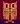 Copyright © Ελένη Κοσμά, 2016 All rights reserved. Με επιφύλαξη παντός δικαιώματος.Απαγορεύεται η αντιγραφή, αποθήκευση και διανομή της παρούσας πτυχιακής εργασίας εξ ολοκλήρου ή τμήματος αυτής, για εμπορικό σκοπό. Επιτρέπεται η ανατύπωση, αποθήκευση και διανομή για σκοπό μη κερδοσκοπικό, εκπαιδευτικής ή ερευνητικής φύσης, υπό την προϋπόθεση να αναφέρεται η πηγή προέλευσης και να διατηρείται το παρόν μήνυμα. Ερωτήματα που αφορούν τη χρήση της πτυχιακής εργασίας για κερδοσκοπικό σκοπό πρέπει να απευθύνονται προς τον συγγραφέα.Η έγκριση πτυχιακής εργασίας από το Πάντειον Πανεπιστήμιο Κοινωνικών και Πολιτικών Επιστημών δεν δηλώνει αποδοχή των γνωμών του συγγραφέα.